Приложение № 4к Административному регламентупо предоставлению муниципальной услуги «Отнесение земель или земельных участковв составе таких земель к определеннойкатегории земель или перевод земель иземельных участков в составе таких земельиз одной категории в другую»,  утвержденному  постановлениемадминистрации Партизанского городскогоокруга отФорма уведомления об отказе в приеме документов, необходимых для предоставления услугиУВЕДОМЛЕНИЕоб отказе в приеме документов, необходимых для предоставления услуги «Отнесение земель или земельных участков в составе таких земель к определенной категории земель или перевода земель или земельных участков в составе таких земель из одной категории в другую категорию»Рассмотрев Ваше заявление от ______ № __ и прилагаемые к нему документы, руководствуясь Федеральным законом от 21.12.2004 № 172-ФЗ «О переводе земель или земельных участков из одной категории в другую», администрацией Партизанского городского округа принято решение об отказе в приеме документов, необходимых для предоставления услуги, по следующим основаниям:1)  ______________________________________________________;2)  ______________________________________________________;3)  ______________________________________________________.Разъяснение причин отказа: 1)  ______________________________________________________;2)  ______________________________________________________;3)  ______________________________________________________.Дополнительная информация: __________________________________________________________________.(указывается информация, необходимая для устранения причин отказа вприеме документов, необходимых для предоставления услуги, а также инаядополнительная информация при наличии)Вы вправе повторно обратиться в администрацию Партизанского городского округа с заявлением о предоставлении услуги после устранения указанных нарушений.Данный отказ может быть обжалован в досудебном порядке путем направления жалобы в уполномоченный орган, а также в судебном порядке.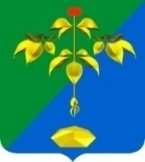 АДМИНИСТРАЦИЯПАРТИЗАНСКОГОГОРОДСКОГО ОКРУГАПРИМОРСКОГО КРАЯУПРАВЛЕНИЕЭКОНОМИКИ И СОБСТВЕННОСТИул. Ленинская, 26-а,  г. Партизанск,  692864тел.факс. 8(42363) 60-742, тел.(42363)60-511ИНН 2509010125, ОГРН 1162509050538E – mail: pgo@partizansk.org    ___________________№_____________  На №  ____________ от ______________  (фамилия, имя, отчество, местожительства  -  для физических лиц, полное наименование, место нахождения, ИНН – для юридических лиц) (должность)(подпись)(фамилия, имя, отчество (последнее - при наличии))